			Kirje /Brev 1/2022-2023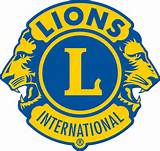 		Lions Clubs International	Piiri / Distrikt 107-O ry. Piirikuvernööri / Distriktsguvernör 2022–2023 Michael Kronlund/ partner Helena Nukala-KronlundLC Nykarleby Puh./ Tel. 040 8412225   michael.kronlund@lions.fiTeemat / Teman 2022-2023Kansanvälinen Presidentti/ Internationella Presidenten: Yhdessä pystymme/ Tillsammans kan viKotimainen teema / Nationellt tema: Lions-avoin muutokselle/ Lions- öppen för förändring Liiton puheenjohtaja/ Förbundsordförande: Kerro palvelustamme/ Berätta om hur vi tjänar107-O piirikuvernööri / 107-O distriktsguvernör: Palvelemme ilolla / Vi tjänar med glädjePIIRIKUVERNÖÖRIN KIRJE / DISTRIKTSGUVERNÖRENS BREV 1/2022-2023Hyvät O-piirin klubit, leijonat ja puolisot! Bästa klubbar, lions och partners i Distrikt 107-OToivotan teille kaikille oikein hyvää Lions-kautta. Toivottavasti pääsemme näkemään toisiamme ja toteuttamaan suunniteltuja aktiviteetteja. Te Lion´it, olette toiminnan keskeisimmät toimijat. Piirihallitus tukee teitä parhaansa mukaan.Jag önskar er alla en riktigt bra Lion period. Jag hoppas vi också kan träffas och genomföra planerade aktiviteter. Ni är de centrala aktörerna i Lionsverksamheten. Distriktsstyrelsen stöder er enligt bästa förmåga.Tulevalla kaudella / Under den kommande periodenJatkamme O-piirin toimintaa kauden toimintasuunnitelman mukaisesti. Aluefoorumit pidetään 3.9 alueella 1, Uusikarlepyyssä, 21.9 alueella 2 ja 17.9. alueella 3, paikkakunnat selviävät myöhemmin. Tavoitteenamme on kouluttaa presidentit, sihteerit, rahastonhoitajat ja lohkon puheenjohtajat!Tarkistakaa heti kauden alussa klubien virkailijoiden koulutustilanne. Tavoitteena on, että vähintään presidentti tai sihteeri  ovat käyneet koulutuksen tehtäväänsä. Ota tarvittaessa yhteyttä piirin koulutusvastaavaan Jaana Siermalaan.Toivon myös, että pohditte 8.10 tulevaa Hyvän Päivää, klubien hallitukselle on lähetetty tietoa tästä!Muistakaa myös RauhanjulistekilpailuSyksyn aikana olisi toivottavaa että piirissä järjestettäisiin konsertteja Lastenklinikoiden kummien hyväksi. Lionsliitto on tästä solminut kumppanuussopimuksen. Lisätietoja tulee myöhemmin.Vi fortsätter enligt O-distriktets uppgjorda verksamhetsplan.Regionforumen hålls 3.9 i region 1 Nykarleby, i region 2 21.9 och i region 3 17.9. Orterna bestäms senare. Målet är att utbilda presidenter, sekreterare, kassörer samt zonordförande!Granska i periodens början tjänstemännens utbildningsläge! Målet är ju att minst en av president /  sekreterare har genomgått utbildningen.Jag önskar även att ni funderar över 8.10 Den Goda Dagen, klubbarnas styrelse har erhållit information om detta tillfälle!Kom även ihåg FredsaffichtävlingenUnder hösten borde det ordnas konserter i distriktet till förmån för Barnklinikernas faddrar. Lionsförbundet har slutit samarbetsavtal om detta. Mera information senare. Kauden kuukauden teemat  / Månadernas teman för perioden• 8/22 LCI ja NSR, kansainvälisyys, Internationalitet. • 9/22 Jäsenyys, medlemskap • 10/22 Nälkä / Hunger (maailman nälkäpäivä / världshunger dag 16.10.), • 11/22 Diabetes (maailman diabetespäivä / världens diabetes dag 14.11.)• 12/22 Tvåspråkighet, Lionsland Åland, • 1/23 Koulutus, Utbildning GLT (kansainvälinen koulutuksen päivä 24.1.), • 2/23 Lapsuusiän syöpä/ Barncancer (lasten syövän päivä 15.2.), • 3/23 Näkö / Syn. • 4/23 Arne Ritari -säätiö, • 5/23 Ympäristö / Miljö (luonnon monimuotoisuuden päivä 22.5.), webinaari 25.5 1 VDG ja 2 VDG:n vierailut alkavat vasta syksymmällä, palataan siihen.DG:n vierailulista ilmestyy piirin kotisivuille piakkoinKlubi-klubienvierailut alkaa lokakuussa.1 VDG och 2 VDG.s klubbesök startar senare i höst, återkommer till dettaDG besökslista publiceras småningom på distriktets hemsidaKlubbar besöker klubbar startar i oktober																										Mukavaa loppukesän jatkoa! / God fortsättning på slutet av sommaren!Lions terveisin / Lions hälsningar Michael MD 107-O DG